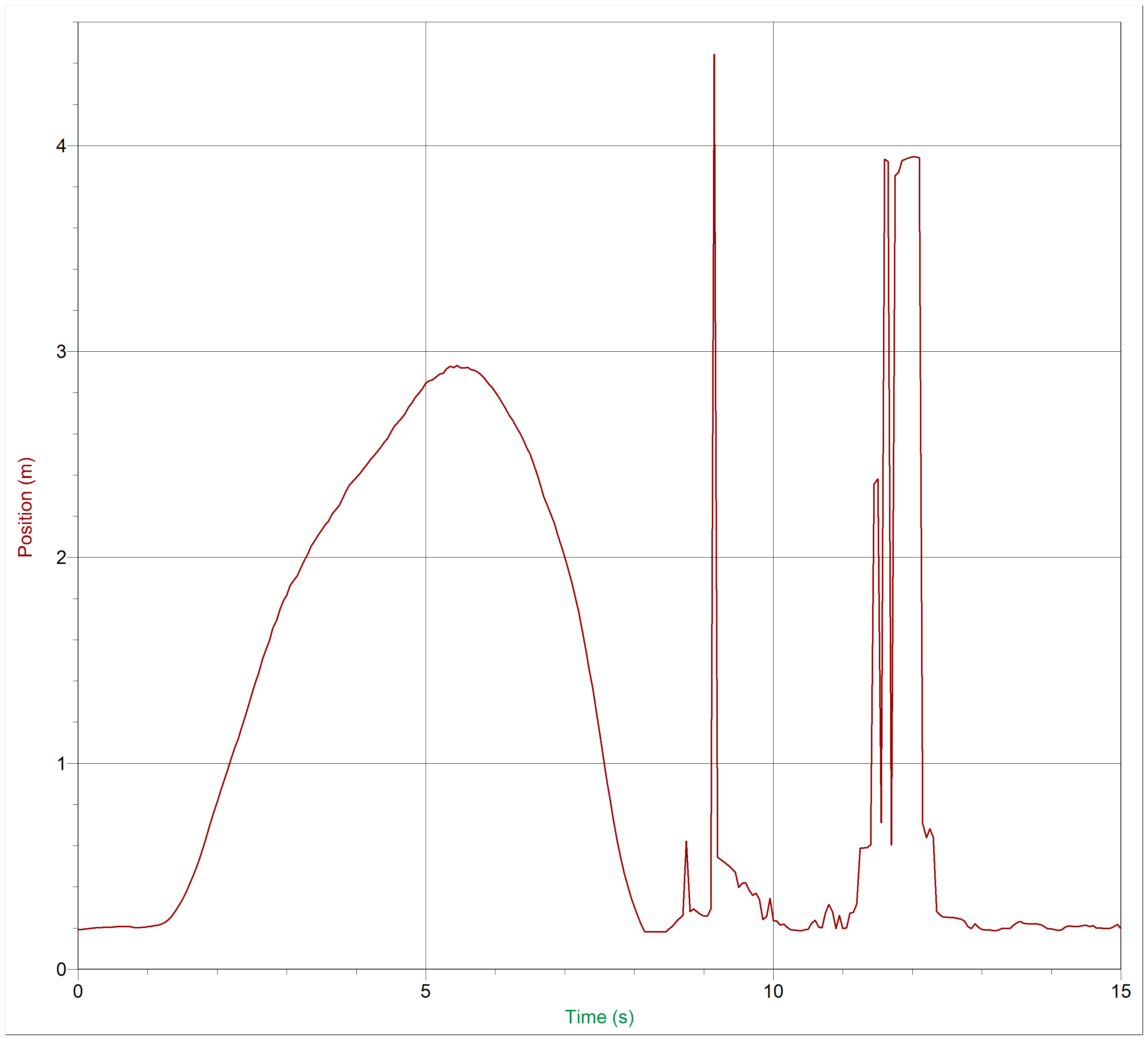 0	0.192	0.028	0.093	0	0.192	0.028	0.0930.05	0.193	0.033	0.075	0.05	0.193	0.033	0.0750.1	0.195	0.038	0.032	0.1	0.195	0.038	0.0320.15	0.197	0.038	-0.036	0.15	0.197	0.038	-0.0360.2	0.199	0.034	-0.09	0.2	0.199	0.034	-0.090.25	0.201	0.027	-0.113	0.25	0.201	0.027	-0.1130.3	0.202	0.021	-0.101	0.3	0.202	0.021	-0.1010.35	0.203	0.016	-0.059	0.35	0.203	0.016	-0.0590.4	0.203	0.015	-0.015	0.4	0.203	0.015	-0.0150.45	0.204	0.016	-0.007	0.45	0.204	0.016	-0.0070.5	0.205	0.016	-0.037	0.5	0.205	0.016	-0.0370.55	0.206	0.013	-0.082	0.55	0.206	0.013	-0.0820.6	0.206	0.008	-0.135	0.6	0.206	0.008	-0.1350.65	0.207	-0	-0.188	0.65	0.207	-0	-0.1880.7	0.206	-0.011	-0.205	0.7	0.206	-0.011	-0.2050.75	0.206	-0.028	-0.07	0.75	0.206	-0.028	-0.070.8	0.203	-0.026	0.198	0.8	0.203	-0.026	0.1980.85	0.202	-0.002	0.345	0.85	0.202	-0.002	0.3450.9	0.203	0.017	0.33	0.9	0.203	0.017	0.330.95	0.204	0.032	0.282	0.95	0.204	0.032	0.2821	0.206	0.044	0.256	1	0.206	0.044	0.2561.05	0.209	0.055	0.303	1.05	0.209	0.055	0.3031.1	0.212	0.069	0.483	1.1	0.212	0.069	0.4831.15	0.215	0.096	0.823	1.15	0.215	0.096	0.8231.2	0.22	0.147	1.244	1.2	0.22	0.147	1.2441.25	0.228	0.224	1.595	1.25	0.228	0.224	1.5951.3	0.242	0.315	1.761	1.3	0.242	0.315	1.7611.35	0.26	0.407	1.757	1.35	0.26	0.407	1.7571.4	0.283	0.495	1.639	1.4	0.283	0.495	1.6391.45	0.31	0.573	1.472	1.45	0.31	0.573	1.4721.5	0.341	0.639	1.369	1.5	0.341	0.639	1.3691.55	0.374	0.703	1.396	1.55	0.374	0.703	1.3961.6	0.411	0.777	1.459	1.6	0.411	0.777	1.4591.65	0.451	0.854	1.439	1.65	0.451	0.854	1.4391.7	0.496	0.924	1.344	1.7	0.496	0.924	1.3441.75	0.544	0.988	1.225	1.75	0.544	0.988	1.2251.8	0.595	1.048	1.034	1.8	0.595	1.048	1.0341.85	0.649	1.102	0.618	1.85	0.649	1.102	0.6181.9	0.707	1.127	-0.089	1.9	0.707	1.127	-0.0891.95	0.765	1.083	-0.592	1.95	0.765	1.083	-0.5922	0.815	1.036	-0.482	2	0.815	1.036	-0.4822.05	0.867	1.028	-0.177	2.05	0.867	1.028	-0.1772.1	0.918	1.023	0.033	2.1	0.918	1.023	0.0332.15	0.967	1.048	-0.065	2.15	0.967	1.048	-0.0652.2	1.025	1.033	-0.39	2.2	1.025	1.033	-0.392.25	1.074	0.969	-0.017	2.25	1.074	0.969	-0.0172.3	1.116	1.007	0.757	2.3	1.116	1.007	0.7572.35	1.172	1.089	0.766	2.35	1.172	1.089	0.7662.4	1.229	1.108	0.272	2.4	1.229	1.108	0.2722.45	1.284	1.105	-0.088	2.45	1.284	1.105	-0.0882.5	1.34	1.09	-0.247	2.5	1.34	1.09	-0.2472.55	1.393	1.061	-0.097	2.55	1.393	1.061	-0.0972.6	1.441	1.099	-0.238	2.6	1.441	1.099	-0.2382.65	1.507	1.069	-0.864	2.65	1.507	1.069	-0.8642.7	1.553	0.959	-0.627	2.7	1.553	0.959	-0.6272.75	1.594	0.999	-0.26	2.75	1.594	0.999	-0.262.8	1.657	0.98	-0.688	2.8	1.657	0.98	-0.6882.85	1.694	0.92	-0.992	2.85	1.694	0.92	-0.9922.9	1.746	0.888	-1.411	2.9	1.746	0.888	-1.4112.95	1.789	0.758	-1.443	2.95	1.789	0.758	-1.4433	1.816	0.726	-1.111	3	1.816	0.726	-1.1113.05	1.863	0.678	-1.175	3.05	1.863	0.678	-1.1753.1	1.889	0.566	-0.482	3.1	1.889	0.566	-0.4823.15	1.911	0.605	0.574	3.15	1.911	0.605	0.5743.2	1.947	0.678	0.646	3.2	1.947	0.678	0.6463.25	1.982	0.697	0.098	3.25	1.982	0.697	0.0983.3	2.018	0.694	-0.66	3.3	2.018	0.694	-0.663.35	2.055	0.62	-1.148	3.35	2.055	0.62	-1.1483.4	2.08	0.544	-0.945	3.4	2.08	0.544	-0.9453.45	2.106	0.516	-0.506	3.45	2.106	0.516	-0.5063.5	2.131	0.509	-0.295	3.5	2.131	0.509	-0.2953.55	2.159	0.485	-0.113	3.55	2.159	0.485	-0.1133.6	2.177	0.498	0.057	3.6	2.177	0.498	0.0573.65	2.209	0.501	0.106	3.65	2.209	0.501	0.1063.7	2.229	0.481	0.584	3.7	2.229	0.481	0.5843.75	2.252	0.559	0.948	3.75	2.252	0.559	0.9483.8	2.284	0.635	0.228	3.8	2.284	0.635	0.2283.85	2.321	0.609	-0.981	3.85	2.321	0.609	-0.9813.9	2.35	0.496	-1.439	3.9	2.35	0.496	-1.4393.95	2.368	0.416	-0.917	3.95	2.368	0.416	-0.9174	2.388	0.4	-0.209	4	2.388	0.4	-0.2094.05	2.407	0.415	0.154	4.05	2.407	0.415	0.1544.1	2.429	0.43	0.164	4.1	2.429	0.43	0.1644.15	2.45	0.439	-0.021	4.15	2.45	0.439	-0.0214.2	2.474	0.428	-0.188	4.2	2.474	0.428	-0.1884.25	2.494	0.406	-0.066	4.25	2.494	0.406	-0.0664.3	2.514	0.409	0.298	4.3	2.514	0.409	0.2984.35	2.534	0.442	0.561	4.35	2.534	0.442	0.5614.4	2.558	0.472	0.618	4.4	2.558	0.472	0.6184.45	2.58	0.518	0.33	4.45	2.58	0.518	0.334.5	2.611	0.532	-0.389	4.5	2.611	0.532	-0.3894.55	2.637	0.461	-0.708	4.55	2.637	0.461	-0.7084.6	2.656	0.413	-0.165	4.6	2.656	0.413	-0.1654.65	2.675	0.438	0.502	4.65	2.675	0.438	0.5024.7	2.698	0.505	0.448	4.7	2.698	0.505	0.4484.75	2.729	0.502	-0.014	4.75	2.729	0.502	-0.0144.8	2.749	0.484	-0.208	4.8	2.749	0.484	-0.2084.85	2.777	0.481	-0.396	4.85	2.777	0.481	-0.3964.9	2.799	0.445	-0.603	4.9	2.799	0.445	-0.6034.95	2.819	0.434	-1.011	4.95	2.819	0.434	-1.0115	2.846	0.353	-1.49	5	2.846	0.353	-1.495.05	2.857	0.236	-1.092	5.05	2.857	0.236	-1.0925.1	2.863	0.225	-0.318	5.1	2.863	0.225	-0.3185.15	2.878	0.242	-0.142	5.15	2.878	0.242	-0.1425.2	2.891	0.206	-0.035	5.2	2.891	0.206	-0.0355.25	2.894	0.24	-0.087	5.25	2.894	0.24	-0.0875.3	2.916	0.253	-1.061	5.3	2.916	0.253	-1.0615.35	2.928	0.11	-1.62	5.35	2.928	0.11	-1.625.4	2.922	0.046	-1.34	5.4	2.922	0.046	-1.345.45	2.933	-0.017	-1.043	5.45	2.933	-0.017	-1.0435.5	2.921	-0.079	-0.393	5.5	2.921	-0.079	-0.3935.55	2.919	-0.03	-0.262	5.55	2.919	-0.03	-0.2625.6	2.923	-0.074	-0.719	5.6	2.923	-0.074	-0.7195.65	2.912	-0.124	-0.886	5.65	2.912	-0.124	-0.8865.7	2.909	-0.153	-1.207	5.7	2.909	-0.153	-1.2075.75	2.9	-0.244	-1.447	5.75	2.9	-0.244	-1.4475.8	2.884	-0.322	-1.239	5.8	2.884	-0.322	-1.2395.85	2.866	-0.377	-0.862	5.85	2.866	-0.377	-0.8625.9	2.844	-0.394	-0.719	5.9	2.844	-0.394	-0.7195.95	2.828	-0.429	-0.921	5.95	2.828	-0.429	-0.9216	2.804	-0.501	-0.897	6	2.804	-0.501	-0.8976.05	2.776	-0.535	-0.576	6.05	2.776	-0.535	-0.5766.1	2.749	-0.549	-0.369	6.1	2.749	-0.549	-0.3696.15	2.722	-0.57	-0.224	6.15	2.722	-0.57	-0.2246.2	2.691	-0.57	-0.161	6.2	2.691	-0.57	-0.1616.25	2.665	-0.577	-0.292	6.25	2.665	-0.577	-0.2926.3	2.634	-0.595	-0.526	6.3	2.634	-0.595	-0.5266.35	2.606	-0.623	-0.9	6.35	2.606	-0.623	-0.96.4	2.573	-0.688	-1.233	6.4	2.573	-0.688	-1.2336.45	2.536	-0.749	-1.493	6.45	2.536	-0.749	-1.4936.5	2.5	-0.839	-1.667	6.5	2.5	-0.839	-1.6676.55	2.452	-0.93	-1.496	6.55	2.452	-0.93	-1.4966.6	2.406	-0.999	-1.022	6.6	2.406	-0.999	-1.0226.65	2.353	-1.061	-0.033	6.65	2.353	-1.061	-0.0336.7	2.294	-1.005	0.881	6.7	2.294	-1.005	0.8816.75	2.25	-0.91	0.582	6.75	2.25	-0.91	0.5826.8	2.207	-0.903	-0.561	6.8	2.207	-0.903	-0.5616.85	2.165	-0.99	-1.316	6.85	2.165	-0.99	-1.3166.9	2.108	-1.086	-1.128	6.9	2.108	-1.086	-1.1286.95	2.052	-1.106	-0.835	6.95	2.052	-1.106	-0.8357	1.998	-1.134	-1.182	7	1.998	-1.134	-1.1827.05	1.941	-1.209	-1.883	7.05	1.941	-1.209	-1.8837.1	1.879	-1.322	-2.588	7.1	1.879	-1.322	-2.5887.15	1.811	-1.483	-2.935	7.15	1.811	-1.483	-2.9357.2	1.731	-1.649	-2.62	7.2	1.731	-1.649	-2.627.25	1.643	-1.751	-2.144	7.25	1.643	-1.751	-2.1447.3	1.556	-1.849	-1.897	7.3	1.556	-1.849	-1.8977.35	1.457	-1.933	-1.793	7.35	1.457	-1.933	-1.7937.4	1.364	-2.03	-1.665	7.4	1.364	-2.03	-1.6657.45	1.254	-2.119	-1.169	7.45	1.254	-2.119	-1.1697.5	1.149	-2.149	-0.556	7.5	1.149	-2.149	-0.5567.55	1.039	-2.175	0.158	7.55	1.039	-2.175	0.1587.6	0.929	-2.151	1.196	7.6	0.929	-2.151	1.1967.65	0.821	-2.058	2.248	7.65	0.821	-2.058	2.2487.7	0.721	-1.912	3.012	7.7	0.721	-1.912	3.0127.75	0.629	-1.733	3.299	7.75	0.629	-1.733	3.2997.8	0.549	-1.579	3.437	7.8	0.549	-1.579	3.4377.85	0.469	-1.393	3.548	7.85	0.469	-1.393	3.5487.9	0.41	-1.201	3.203	7.9	0.41	-1.201	3.2037.95	0.352	-1.063	2.688	7.95	0.352	-1.063	2.6888	0.304	-0.941	2.458	8	0.304	-0.941	2.4588.05	0.26	-0.855	3.024	8.05	0.26	-0.855	3.0248.1	0.215	-0.691	4.434	8.1	0.215	-0.691	4.4348.15	0.182	-0.367	4.898	8.15	0.182	-0.367	4.8988.2	0.181	-0.096	3.374	8.2	0.181	-0.096	3.3748.25	0.182	-0.016	1.48	8.25	0.182	-0.016	1.488.3	0.181	-0.004	0.602	8.3	0.181	-0.004	0.6028.35	0.182	0.003	0.676	8.35	0.182	0.003	0.6768.4	0.181	0.037	1.361	8.4	0.181	0.037	1.3618.45	0.182	0.146	1.999	8.45	0.182	0.146	1.9998.5	0.195	0.265	2.277	8.5	0.195	0.265	2.2778.55	0.211	0.336	3.691	8.55	0.211	0.336	3.6918.6	0.231	0.538	5.679	8.6	0.231	0.538	5.6798.65	0.247	0.886	6.072	8.65	0.247	0.886	6.0728.7	0.261	2.009	-7.562	8.7	0.261	2.009	-7.5628.75	0.623	0.196	-21.101	8.75	0.623	0.196	-21.1018.8	0.28	-1.617	-8.491	8.8	0.28	-1.617	-8.4918.85	0.292	-0.598	5.858	8.85	0.292	-0.598	5.8588.9	0.28	-0.36	12.657	8.9	0.28	-0.36	12.6578.95	0.267	-0.153	39.204	8.95	0.267	-0.153	39.2049	0.259	2.284	75.001	9	0.259	2.284	75.0019.05	0.258	7.274	89.26	9.05	0.258	7.274	89.269.1	0.292	21.542	-66.209	9.1	0.292	21.542	-66.2099.15	4.443	1.856	-228.638	9.15	4.443	1.856	-228.6389.2	0.544	-19.045	-86.331	9.2	0.544	-19.045	-86.3319.25	0.531	-6.579	67.284	9.25	0.531	-6.579	67.2849.3	0.518	-2.418	60.869	9.3	0.518	-2.418	60.8699.35	0.506	-0.325	30.055	9.35	0.506	-0.325	30.0559.4	0.49	-0.446	5.2	9.4	0.49	-0.446	5.29.45	0.47	-0.663	1.574	9.45	0.47	-0.663	1.5749.5	0.398	-0.447	3.08	9.5	0.398	-0.447	3.089.55	0.417	-0.094	1.343	9.55	0.417	-0.094	1.3439.6	0.421	-0.271	-1.332	9.6	0.421	-0.271	-1.3329.65	0.387	-0.428	-1.036	9.65	0.387	-0.428	-1.0369.7	0.358	-0.323	-1.189	9.7	0.358	-0.323	-1.1899.75	0.369	-0.429	-2.429	9.75	0.369	-0.429	-2.4299.8	0.339	-0.835	0.631	9.8	0.339	-0.835	0.6319.85	0.241	-0.526	5.739	9.85	0.241	-0.526	5.7399.9	0.256	0.264	2.105	9.9	0.256	0.264	2.1059.95	0.344	-0.183	-3.822	9.95	0.344	-0.183	-3.82210	0.236	-0.629	-1.396	10	0.236	-0.629	-1.39610.05	0.234	-0.345	1.882	10.05	0.234	-0.345	1.88210.1	0.214	-0.214	1.741	10.1	0.214	-0.214	1.74110.15	0.219	-0.149	0.784	10.15	0.219	-0.149	0.78410.2	0.203	-0.193	0.545	10.2	0.203	-0.193	0.54510.25	0.193	-0.125	0.985	10.25	0.193	-0.125	0.98510.3	0.191	-0.064	1.018	10.3	0.191	-0.064	1.01810.35	0.189	-0.028	1.169	10.35	0.189	-0.028	1.16910.4	0.187	0.037	1.495	10.4	0.187	0.037	1.49510.45	0.192	0.122	1.583	10.45	0.192	0.122	1.58310.5	0.194	0.259	0.501	10.5	0.194	0.259	0.50110.55	0.224	0.249	-1.503	10.55	0.224	0.249	-1.50310.6	0.238	-0.041	-0.71	10.6	0.238	-0.041	-0.7110.65	0.205	-0.036	3.323	10.65	0.205	-0.036	3.32310.7	0.201	0.507	3.187	10.7	0.201	0.507	3.18710.75	0.275	0.667	-3.415	10.75	0.275	0.667	-3.41510.8	0.314	0.045	-7.803	10.8	0.314	0.045	-7.80310.85	0.279	-0.607	-3.544	10.85	0.279	-0.607	-3.54410.9	0.197	-0.316	1.816	10.9	0.197	-0.316	1.81610.95	0.262	-0.147	2.871	10.95	0.262	-0.147	2.87111	0.198	-0.178	5.769	11	0.198	-0.178	5.76911.05	0.202	0.465	8.121	11.05	0.202	0.465	8.12111.1	0.273	0.748	8.421	11.1	0.273	0.748	8.42111.15	0.276	1.078	11.45	11.15	0.276	1.078	11.4511.2	0.317	2.298	8.551	11.2	0.317	2.298	8.55111.25	0.587	2.073	8.132	11.25	0.587	2.073	8.13211.3	0.59	1.659	31.908	11.3	0.59	1.659	31.90811.35	0.592	4.167	64.117	11.35	0.592	4.167	64.11711.4	0.604	11.872	34.362	11.4	0.604	11.872	34.36211.45	2.355	10.941	-46.259	11.45	2.355	10.941	-46.25911.5	2.381	-0.813	-7.577	11.5	2.381	-0.813	-7.57711.55	0.712	10.379	31.993	11.55	0.712	10.379	31.99311.6	3.934	13.928	-98.196	11.6	3.934	13.928	-98.19611.65	3.923	-10.576	-49.295	11.65	3.923	-10.576	-49.29511.7	0.605	1.339	116.668	11.7	0.605	1.339	116.66811.75	3.855	16.325	36.753	11.75	3.855	16.325	36.75311.8	3.869	5.912	-65.914	11.8	3.869	5.912	-65.91411.85	3.926	2.318	-57.063	11.85	3.926	2.318	-57.06311.9	3.933	0.245	-36.857	11.9	3.933	0.245	-36.85711.95	3.941	0.122	-42.297	11.95	3.941	0.122	-42.29712	3.944	-1.761	-90.882	12	3.944	-1.761	-90.88212.05	3.944	-7.236	-152.976	12.05	3.944	-7.236	-152.97612.1	3.941	-23.508	-94.168	12.1	3.941	-23.508	-94.16812.15	0.706	-23.787	86.138	12.15	0.706	-23.787	86.13812.2	0.638	-7.656	142.081	12.2	0.638	-7.656	142.08112.25	0.682	-2.736	71.3	12.25	0.682	-2.736	71.312.3	0.641	-2.88	23.629	12.3	0.641	-2.88	23.62912.35	0.282	-2.828	17.528	12.35	0.282	-2.828	17.52812.4	0.261	-1.028	18.807	12.4	0.261	-1.028	18.80712.45	0.253	-0.312	11.146	12.45	0.253	-0.312	11.14612.5	0.252	-0.048	4.589	12.5	0.252	-0.048	4.58912.55	0.251	-0.026	0.866	12.55	0.251	-0.026	0.86612.6	0.251	-0.044	-0.504	12.6	0.251	-0.044	-0.50412.65	0.247	-0.092	-1.138	12.65	0.247	-0.092	-1.13812.7	0.243	-0.164	-1.288	12.7	0.243	-0.164	-1.28812.75	0.235	-0.283	-0.274	12.75	0.235	-0.283	-0.27412.8	0.206	-0.251	1.606	12.8	0.206	-0.251	1.60612.85	0.197	-0.003	1.398	12.85	0.197	-0.003	1.39812.9	0.222	-0.018	-0.424	12.9	0.222	-0.018	-0.42412.95	0.203	-0.158	-0.454	12.95	0.203	-0.158	-0.45413	0.194	-0.117	0.494	13	0.194	-0.117	0.49413.05	0.19	-0.054	0.706	13.05	0.19	-0.054	0.70613.1	0.192	-0.028	0.555	13.1	0.192	-0.028	0.55513.15	0.188	-0.021	0.649	13.15	0.188	-0.021	0.64913.2	0.187	0.037	0.717	13.2	0.187	0.037	0.71713.25	0.192	0.081	0.332	13.25	0.192	0.081	0.33213.3	0.199	0.062	0.132	13.3	0.199	0.062	0.13213.35	0.198	0.049	0.645	13.35	0.198	0.049	0.64513.4	0.198	0.136	0.916	13.4	0.198	0.136	0.91613.45	0.212	0.208	-0.008	13.45	0.212	0.208	-0.00813.5	0.225	0.156	-1.302	13.5	0.225	0.156	-1.30213.55	0.232	0.023	-1.585	13.55	0.232	0.023	-1.58513.6	0.224	-0.06	-0.747	13.6	0.224	-0.06	-0.74713.65	0.221	-0.044	0.023	13.65	0.221	-0.044	0.02313.7	0.22	-0.018	0.057	13.7	0.22	-0.018	0.05713.75	0.221	-0.017	-0.385	13.75	0.221	-0.017	-0.38513.8	0.22	-0.057	-0.814	13.8	0.22	-0.057	-0.81413.85	0.216	-0.124	-0.713	13.85	0.216	-0.124	-0.71313.9	0.207	-0.161	0.01	13.9	0.207	-0.161	0.0113.95	0.196	-0.117	0.674	13.95	0.196	-0.117	0.67414	0.195	-0.064	0.839	14	0.195	-0.064	0.83914.05	0.192	-0.039	1.008	14.05	0.192	-0.039	1.00814.1	0.189	0.025	1.224	14.1	0.189	0.025	1.22414.15	0.192	0.121	0.738	14.15	0.192	0.121	0.73814.2	0.205	0.136	-0.367	14.2	0.205	0.136	-0.36714.25	0.211	0.051	-0.87	14.25	0.211	0.051	-0.8714.3	0.208	-0.003	-0.409	14.3	0.208	-0.003	-0.40914.35	0.207	0.014	0.052	14.35	0.207	0.014	0.05214.4	0.209	0.034	-0.035	14.4	0.209	0.034	-0.03514.45	0.212	0.026	-0.446	14.45	0.212	0.026	-0.44614.5	0.214	-0.031	-0.537	14.5	0.214	-0.031	-0.53714.55	0.206	-0.038	-0.392	14.55	0.206	-0.038	-0.39214.6	0.212	-0.066	-0.251	14.6	0.212	-0.066	-0.25114.65	0.199	-0.08	0.2	14.65	0.199	-0.08	0.214.7	0.201	-0.038	0.518	14.7	0.201	-0.038	0.51814.75	0.197	-0.023	0.714	14.75	0.197	-0.023	0.71414.8	0.197	0.033	0.748	14.8	0.197	0.033	0.74814.85	0.199	0.084	0.055	14.85	0.199	0.084	0.05514.9	0.207	0.088	-1.492	14.9	0.207	0.088	-1.49214.95	0.218	-0.075	-2.928	14.95	0.218	-0.075	-2.92815	0.195	-0.282	-3.712	15	0.195	-0.282	-3.712